Практическая работа №33«MS Excel. Графики»Цель: Приобрести первичные навыки работы с MS Office Excel. Задачи: научиться использовать мастер диаграмм для построения геометрических фигурОбщие компетенции:ОК 2. Организовывать собственную деятельность, определять способы, контролировать и оценивать решение профессиональных задач. ОК 3. Оценивать риски и принимать решения в нестандартных ситуациях. ОК 4. Осуществлять поиск, анализ и оценку информации, необходимой для постановки и решения профессиональных задач, профессионального и личностного развития. ОК 6. Работать в коллективе и команде, обеспечивать ее сплочение, эффективно общаться с коллегами, руководством, потребителями. Ход работы:Треугольник на плоскости задан координатами своих вершин:Изобразить его на диаграмме: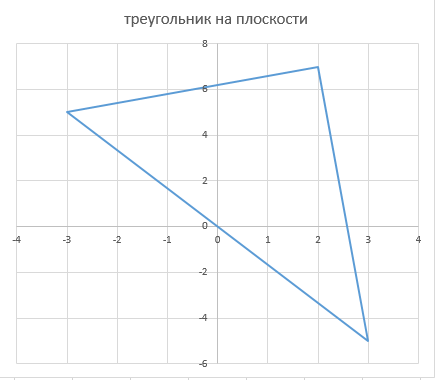 Для этого:В ячейке А1 впишите слово Точка, в В1: х, в С1: у.В диапазоне А2:А5 запишите цифры от 1 до 4.В диапазоне ячеек В2:С5 запишите заданные координаты вершин треугольника.Выделите диапазон В2:С5 и постройте Точечную диаграмму с прямыми отрезками.Отредактируйте диаграмму (в частности, используя меню в зеленом плюсе рядом с диаграммой ):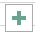 Уберите легенду и линии сетки, а также оси диаграммыДайте название диаграммеВо вкладке Формат измените тип линии (штриховую)Во вкладке Формат выберите любой цвет для любой из линийВо вкладке Формат измените цвет фона диаграммыВыполните самостоятельно: Постройте квадрат, прямоугольник, ромб, а также рисунки приведенные ниже (дополнительно можно использовать листок в клеточку и ручку):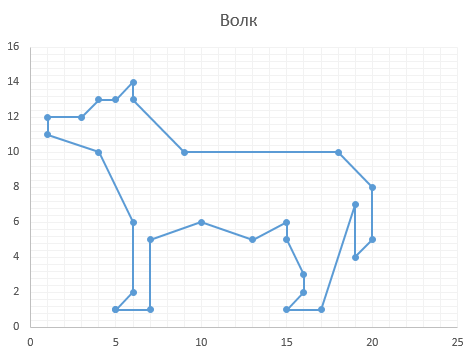 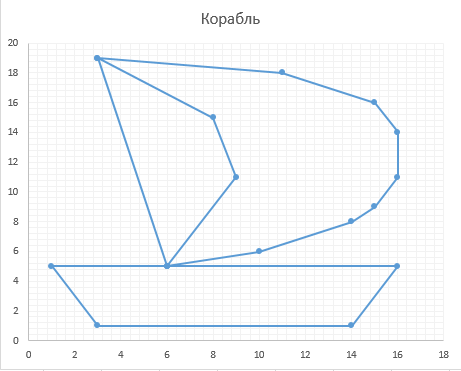 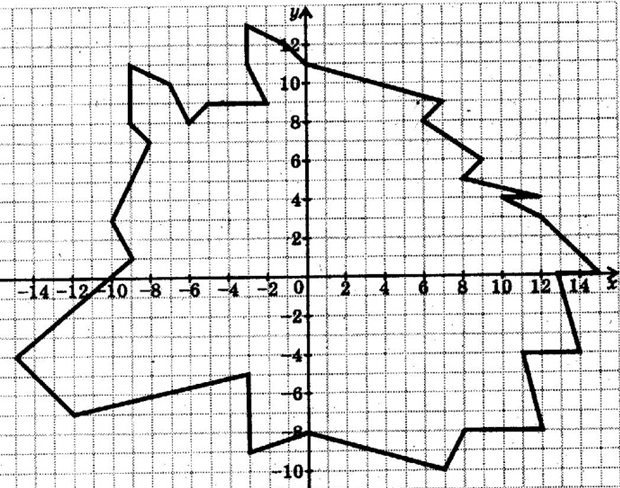 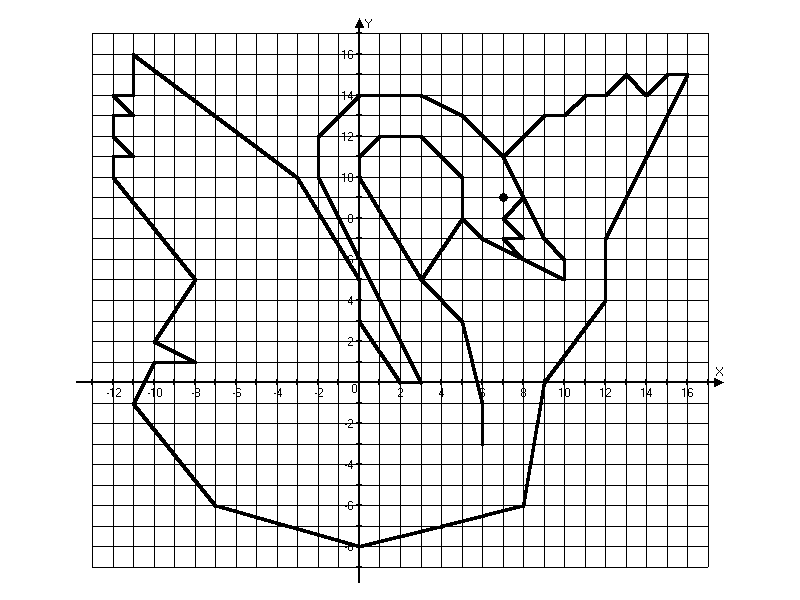 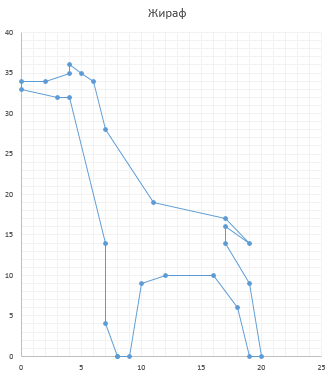 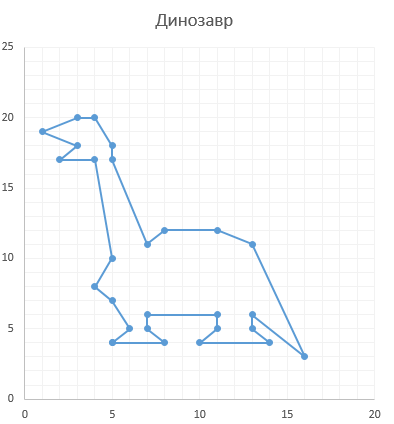 Точкаху1-3523-53274-35